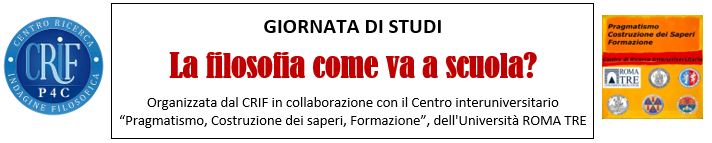 VENERDÌ 16 NOVEMBRE 2018, 9.00–18.00
SCHEDA DI PARTECIPAZIONEper chi non può iscriversi attraverso la piattaforma SOFIADa compilare e spedire entro il 15/11/2018 a: segreteria-crif@filosofare.orgAl termine della Giornata, sarà rilasciato attestato di partecipazione. Per il personale scolastico è previsto esonero dal servizio, ai sensi dell’art.453 del D.l.vo 297/94, così come modificato e integrato dall’art. 26 comma 11 Legge 448/98, nonché dalle disposizioni contenute nell’art. 64 del CCNL 2007.La partecipazione alla Giornata di Studi vale anche come aggiornamento-formazione docente, per un totale di 8 ore. Gli interessati possono iscriversi attraverso la piattaforma SOFIA entro e non oltre il 15/11/2018, ID. 23067.La partecipazione all’incontro è aperta a tutti e non prevede costi di iscrizione.SEDE DI SVOLGIMENTO:
UNIVERSITÀ ROMA TRE, Dipartimento Filosofia, Comunicazione e SpettacoloVia Ostiense, 234-236 – 00146 ROMA, Aula “Verra”Nome e Cognome:Luogo e data di nascita:Residenza e/o territorio di riferimento:Istituzione scolastica e/o Ente di appartenenza:statale   □            paritaria   □Denominazione_____________________________________________Indirizzo_______________________________________________________CAP__________Città____________________Provincia______Materia /ambito d’insegnamento e/o professione:E-mail personale: